TitleProject OfficerDepartmentAdult Social Care and HealthDepartmentAdult Social Care and HealthDepartmentAdult Social Care and HealthPost Ref.Job PurposeWorking with the Integrated Personal Commissioning Programme (IPC) to support the design and delivery of IPC, to drive transformational change across health and social care, to ensure continued delivery of efficient and cost effective services.  Job PurposeWorking with the Integrated Personal Commissioning Programme (IPC) to support the design and delivery of IPC, to drive transformational change across health and social care, to ensure continued delivery of efficient and cost effective services.  Job PurposeWorking with the Integrated Personal Commissioning Programme (IPC) to support the design and delivery of IPC, to drive transformational change across health and social care, to ensure continued delivery of efficient and cost effective services.  Job PurposeWorking with the Integrated Personal Commissioning Programme (IPC) to support the design and delivery of IPC, to drive transformational change across health and social care, to ensure continued delivery of efficient and cost effective services.  Job PurposeWorking with the Integrated Personal Commissioning Programme (IPC) to support the design and delivery of IPC, to drive transformational change across health and social care, to ensure continued delivery of efficient and cost effective services.  Key ResponsibilitiesTo support Programme and Project Managers in the planning and delivery of high governance projectsProvide support and training to service based project leads in scoping, planning, tracking and closing projects Responsible for maintaining key project documentation and putting it to effective use to inform action required within projects or programmes, making adjustment based on agreed decisions To deliver specific pieces of work either within existing projects or as discrete pieces of research and/or analysis to support decisons around project feasibilityContribute to the governance of the Programme & Projects Team’s progress against set targets and plans via the appropriate reporting method,  identifying  and escalating any potential slippage or risksAnalyse and interpret information from project leads and other stakeholders to inform the Programmes & Projects Team and project delivery Liaise with project leads providing guidance to ensure a consistent corporate approach is applied to project delivery Undertake work as appropriate to ensure the smooth progress of projects.Key ResponsibilitiesTo support Programme and Project Managers in the planning and delivery of high governance projectsProvide support and training to service based project leads in scoping, planning, tracking and closing projects Responsible for maintaining key project documentation and putting it to effective use to inform action required within projects or programmes, making adjustment based on agreed decisions To deliver specific pieces of work either within existing projects or as discrete pieces of research and/or analysis to support decisons around project feasibilityContribute to the governance of the Programme & Projects Team’s progress against set targets and plans via the appropriate reporting method,  identifying  and escalating any potential slippage or risksAnalyse and interpret information from project leads and other stakeholders to inform the Programmes & Projects Team and project delivery Liaise with project leads providing guidance to ensure a consistent corporate approach is applied to project delivery Undertake work as appropriate to ensure the smooth progress of projects.Key ResponsibilitiesTo support Programme and Project Managers in the planning and delivery of high governance projectsProvide support and training to service based project leads in scoping, planning, tracking and closing projects Responsible for maintaining key project documentation and putting it to effective use to inform action required within projects or programmes, making adjustment based on agreed decisions To deliver specific pieces of work either within existing projects or as discrete pieces of research and/or analysis to support decisons around project feasibilityContribute to the governance of the Programme & Projects Team’s progress against set targets and plans via the appropriate reporting method,  identifying  and escalating any potential slippage or risksAnalyse and interpret information from project leads and other stakeholders to inform the Programmes & Projects Team and project delivery Liaise with project leads providing guidance to ensure a consistent corporate approach is applied to project delivery Undertake work as appropriate to ensure the smooth progress of projects.Key AccountabilitiesAccurate and honest reporting of project status and key risks to the appropriate Project or Programme ManagerEmbedding change and a culture of continuous improvement across all areas of work Building strong working relationships enabling effective and open communication and successful collaborationConducting yourself with integrity and due regard to achieving effective services and value for moneyActively contribute to the development of the team, sharing knowledge and learning to increase the effectiveness of the service as a whole.Adhering to all relevant Council policies and procedures including the delivery of the Council’s policies for fairness and respect including setting high personal standards Taking personal responsibility for updating your own professional development in line with current practicesBeing a good example yourself, supporting others and encouraging ideas and developmentKey AccountabilitiesAccurate and honest reporting of project status and key risks to the appropriate Project or Programme ManagerEmbedding change and a culture of continuous improvement across all areas of work Building strong working relationships enabling effective and open communication and successful collaborationConducting yourself with integrity and due regard to achieving effective services and value for moneyActively contribute to the development of the team, sharing knowledge and learning to increase the effectiveness of the service as a whole.Adhering to all relevant Council policies and procedures including the delivery of the Council’s policies for fairness and respect including setting high personal standards Taking personal responsibility for updating your own professional development in line with current practicesBeing a good example yourself, supporting others and encouraging ideas and developmentThe post holder will perform any duty or task that is appropriate for the role describedThe post holder will perform any duty or task that is appropriate for the role describedThe post holder will perform any duty or task that is appropriate for the role describedThe post holder will perform any duty or task that is appropriate for the role describedThe post holder will perform any duty or task that is appropriate for the role describedPerson SpecificationPerson SpecificationPerson SpecificationPerson SpecificationPerson SpecificationPerson SpecificationExperience, Knowledge and QualificationsEvidence of continued professional development, preferably to include a project management qualification e.g. PRINCE2Significant experience of successfully delivering service improvement, change and / or organisational development, preferably within a large multifaceted organisationSignificant experience of working, with minimal supervision, in a developmental role (e.g. leading work streams within projects)Knowledge and understanding of the main issues affecting health and social care including legislation and policy.Significant experience of successfully working with a range of senior managers and stakeholders (e.g. Elected Members) across a large organisation preferably within local government Experience and understanding of financial/budget managementAbility to solve problems, recommend solutions and make decisions to drive forward project delivery.Experience, Knowledge and QualificationsEvidence of continued professional development, preferably to include a project management qualification e.g. PRINCE2Significant experience of successfully delivering service improvement, change and / or organisational development, preferably within a large multifaceted organisationSignificant experience of working, with minimal supervision, in a developmental role (e.g. leading work streams within projects)Knowledge and understanding of the main issues affecting health and social care including legislation and policy.Significant experience of successfully working with a range of senior managers and stakeholders (e.g. Elected Members) across a large organisation preferably within local government Experience and understanding of financial/budget managementAbility to solve problems, recommend solutions and make decisions to drive forward project delivery.Experience, Knowledge and QualificationsEvidence of continued professional development, preferably to include a project management qualification e.g. PRINCE2Significant experience of successfully delivering service improvement, change and / or organisational development, preferably within a large multifaceted organisationSignificant experience of working, with minimal supervision, in a developmental role (e.g. leading work streams within projects)Knowledge and understanding of the main issues affecting health and social care including legislation and policy.Significant experience of successfully working with a range of senior managers and stakeholders (e.g. Elected Members) across a large organisation preferably within local government Experience and understanding of financial/budget managementAbility to solve problems, recommend solutions and make decisions to drive forward project delivery.Personal Skills and General CompetenciesTo be positive, flexible, versatile and resilient remaining outcome focussed to achieve successA desire to drive innovation and improve efficiency and effectiveness Take an active role in managing risk, health and safety issues.Personal Skills and General CompetenciesTo be positive, flexible, versatile and resilient remaining outcome focussed to achieve successA desire to drive innovation and improve efficiency and effectiveness Take an active role in managing risk, health and safety issues.Personal Skills and General CompetenciesTo be positive, flexible, versatile and resilient remaining outcome focussed to achieve successA desire to drive innovation and improve efficiency and effectiveness Take an active role in managing risk, health and safety issues.Skills and AbilitiesWell-developed planning skills with the ability to use own initiative to plan and manage and prioritise own work programme, projects and other resourcesWell-developed communication, presentational, negotiating and influencing skillsAbility to effectively use technology to work efficientlyGood team working skills, including actively sharing knowledge and information to contribute to team successes and achievementsWell developed research and analytical skills with the ability to understand, interpret and relay complex issuesWell developed project and change management knowledge and skills and the ability to apply project management methodology.Skills and AbilitiesWell-developed planning skills with the ability to use own initiative to plan and manage and prioritise own work programme, projects and other resourcesWell-developed communication, presentational, negotiating and influencing skillsAbility to effectively use technology to work efficientlyGood team working skills, including actively sharing knowledge and information to contribute to team successes and achievementsWell developed research and analytical skills with the ability to understand, interpret and relay complex issuesWell developed project and change management knowledge and skills and the ability to apply project management methodology.Skills and AbilitiesWell-developed planning skills with the ability to use own initiative to plan and manage and prioritise own work programme, projects and other resourcesWell-developed communication, presentational, negotiating and influencing skillsAbility to effectively use technology to work efficientlyGood team working skills, including actively sharing knowledge and information to contribute to team successes and achievementsWell developed research and analytical skills with the ability to understand, interpret and relay complex issuesWell developed project and change management knowledge and skills and the ability to apply project management methodology.Personal Skills and General CompetenciesTo be positive, flexible, versatile and resilient remaining outcome focussed to achieve successA desire to drive innovation and improve efficiency and effectiveness Take an active role in managing risk, health and safety issues.Personal Skills and General CompetenciesTo be positive, flexible, versatile and resilient remaining outcome focussed to achieve successA desire to drive innovation and improve efficiency and effectiveness Take an active role in managing risk, health and safety issues.Personal Skills and General CompetenciesTo be positive, flexible, versatile and resilient remaining outcome focussed to achieve successA desire to drive innovation and improve efficiency and effectiveness Take an active role in managing risk, health and safety issues.Date 26/01/17Date 26/01/17Date 26/01/17Date 26/01/17Date 26/01/17Date 26/01/17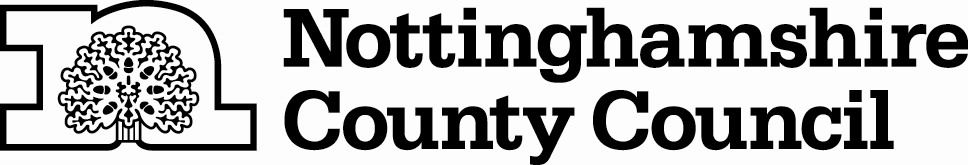 